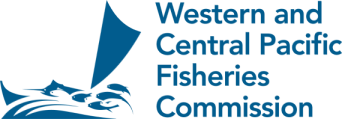 COMMISSIONTwentieth Regular Session4-8 December 2023Rarotonga, Cook Islands (Hybrid){Document Title}WCPFC20-2023-xPnnd Month 2023{Submitted by}